15　の〈このでえうこと〉どものころのとになってからのについてえいましょう。〈しいをべよう〉☆のをべて、きましょう。かなう		　　	　　　　　る		　　　～はずジョギング		　　～といっても	　　　　　めちゃくちゃ（な）	　　　マラソン（する）		　　		　　　　　（お）（さん）	　　　にる			　　す		　　　　　（する）	　　　（な）スパイス		　　（な）	　　　　　いきいき		　　　（する）～わけにはいかない	　　やっと		　　　　　ゴール		　　　（お）いチャレンジ（する）	　　めざす	　　　　　（する）	　　　かなえる☆のをって、をりましょう。１．めちゃくちゃ（な）　　　　　　　　　　　　　　　　　　　　　　　　　　　　　　　　　　　　　　　　　　　　　　　　　　　　　　２．にる　　　　　　　　　　　　　　　　　　　　　　　　　　　　　　　　　　　　　　　　　　　　　　　　　　　　　　　　　　　　３．やっと　　　　　　　　　　　　　　　　　　　　　　　　　　　　　　　　　　　　　　　　　　　　　　　　　　　　　　　　　　　　　　　〈えてみよう〉１．どものとき、どんながありましたか。２．どものときのについて、はどういますか。3．までがかなったとったことがありますか。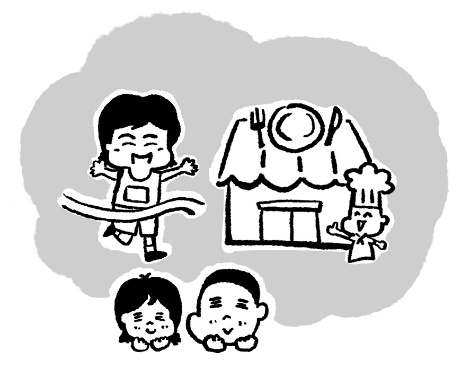 〈してみよう〉☆のをにして、もしましょう。ラビン：さん、、どうしたんですか。だいじょうぶですか。　：あ、わかりますか。、ったから、でちゃんとけなくて…。でも、2、3でるはずだから、しなくてもいいですよ。ありがとう。ラビン　　　：そうだったんですか。さん、ってるんですか。　　　　：ええ、、ジョギングをめたんです。ジョギングといっても、めちゃくちゃゆっうくりですよ。でも、は初めて３キロもれたので、うれしかったです。ラビン　　：すごいですね。はにいいですよね。　　　　　　　　　　　　　：そう、はマラソンにて、するのがなんです。いつになるかわか　　　　　　　　　　　　りませんけどね。ところで、ラビンさんもかがありますか。ラビン　：いつかをくのがです。のでくのおさんにおいしいをべてもらいたいんです。そのために、のがにってくれるのはどんなか、のをべたり、ったりして、いろいろしています。　　　　　　　　　　　：へえ、ですね。ネパールはおいしいですが、スパイスがな　　　　　　　　　　　　　　　　　　　　　　　　　　　　　もいますね。それにしても、のをするラビンさんはいきいきしてえま　　　　　　　　　　　　　　　　　　　　　　　　　　　　　　　　　　　　　　　　　　　　　　　　　　　　　　　　　　　　　　　　　　　　　　　　　　　　　　　　　　　　　　　　　すよ。ラビン　：そうですか。をるのがきなんですよ。まだまだですけどね。　　　　　　　　　　　　：がかなうといいですね。ラビンさんがをいたら、ずべにきますよ。ラビン：はい、べにてもらえるようにがんばります。もさんがマラソンにるときは、にきますよ。　　　　　　　　：ですか。これはしないわけにはいきませんね。やっと３キロれたばかりで、ゴールはいけど、おいにチャレンジですね！☆とっているに◯、っていないに×をきましょう。１．（　　　）　さんは3キロりました。２．（　　　）　さんはマラソンにたことがあります。３．（　　　）　ラビンさんはさんとジョギングしています。４．（　　　）　ラビンさんはのがにるをりたいとっています。５．（　　　）　ラビンさんとさんはにをきます。〈んでみよう〉☆のをんで、にえましょう。ラビンさんはにほんごきょうしつへいくとき、やまもとさんにあいました。やまもとさんはきんにくつうだそうで、あしがいたそうでしたが、ラビンさんに２、３にちでなおるはずだから、しんぱいしなくていいといいました。やまもとさんはさいきんジョギングをはじめました。とてもゆっくりですが、きのうはじめて３キロはしれました。やまもとさんはもっとはしるれんしゅうをして、いつかおおさかマラソンでかんそうしたいとおもっています。ラビンさんはネパールりょうりのみせで、りょうりをつくっています。そして、いつかじぶんのみせをひらくことをめざしています。それで、ラビンさんは、みんながおいしいといってくれるようなりょうりをだしたいとおもって、にほんのりょうりをたべたり、つくったりして、あじのけんきゅうをしています。やまもとさんは、しょうらいラビンさんがひらくみせにいって、ラビンさんのりょうりをたべたいとおもいました。ラビンさんは、やまもとさんがおおさかマラソンにでたら、おうえんにいきたいとおもいました。ふたりはおたがいにチャレンジしようとやくそくしました。１．さんはどうしてるをしていますか。２．ラビンさんはどんなをしていますか。３．ラビンさんはをかなえるために、どんなことをしていますか。☆をって、をきしましょう。〈ってみよう〉☆をて、をりましょう。１．～はず　だから、２、３でるはずです。　　　　　　　　　　　　　　　　　　　　　　　　　　　から、　　　　　　　　　　　　　　　　　　　　　　　　　はずです。２.～といっても　ができるといっても、きぐらいです。　　　　　　　　　　　　　　　　　　　　といっても、　　　　　　　　　　　　　　　　　　　　　　　　　　　　　　　　　　　。３.～わけにはいかない　マラソンのにのがてくれるので、しないわけにはいきません。　　　　　　　　　　　　　　　　　　　　　ので、　　　　　　　　　　　　　　　　　　　　　　わけにはいきません。〈インタビューしよう〉☆やりのにインタビューしましょう。４と５は、をえましょう。１．、かがありますか。２．それはどんなことですか。３．いつまでにそのをかなえたいですか。４．５．〈いてみよう〉☆のえをまとめて、300ぐらいのをきましょう。